CHECK LIST BAIXA TENSÃOASSINALE A OPÇÃO CORRESPONDENTE A SOLICITAÇÃO DESEJADADADOS DA EMPRESAROTEIRO DA UNIDADE CONSUMIDORA (PONTO DE REFERÊNCIA)DADOS DOS REPRESENTANTES LEGAISESCOLHA UMA DAS OPÇÕES ABAIXODETALHAMENTO DA CARGA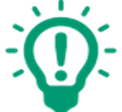 PADRÃO DE ENTRADA DE ENERGIAO Disjuntor instalado, e demais itens existentes no padrão de entrada, devem estar de acordo com a tabela abaixo: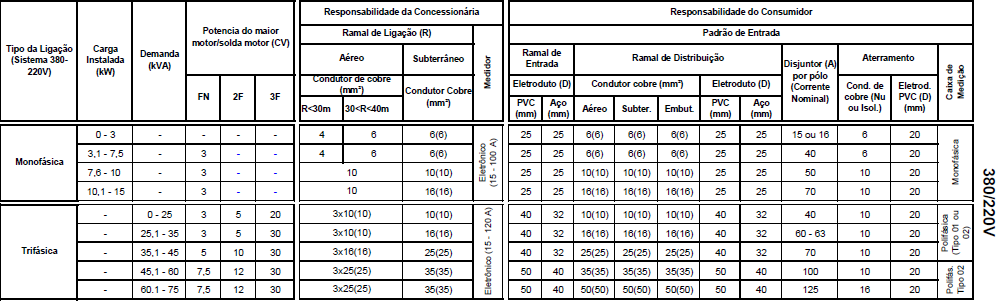 RELATÓRIO FOTOGRÁFICOAtenciosamente, LIGAÇÃO NOVA LIGAÇÃO NOVA LIGAÇÃO NOVA LIGAÇÃO NOVA REATIVAÇÃO DA INSTALAÇÃO NºMODIFICAÇÃO DA CONTA CONTRATO NºMODIFICAÇÃO DA CONTA CONTRATO NºSELECIONE O NÍVEL DE TENSÃO DE FORNECIMENTO DESEJADO PARA UNIDADE CONSUMIDORA:SELECIONE O NÍVEL DE TENSÃO DE FORNECIMENTO DESEJADO PARA UNIDADE CONSUMIDORA:SELECIONE O NÍVEL DE TENSÃO DE FORNECIMENTO DESEJADO PARA UNIDADE CONSUMIDORA:SELECIONE O NÍVEL DE TENSÃO DE FORNECIMENTO DESEJADO PARA UNIDADE CONSUMIDORA:SELECIONE O NÍVEL DE TENSÃO DE FORNECIMENTO DESEJADO PARA UNIDADE CONSUMIDORA:RAZÃO SOCIAL                                                                                                                                                                                              RAZÃO SOCIAL                                                                                                                                                                                              RAZÃO SOCIAL                                                                                                                                                                                              RAZÃO SOCIAL                                                                                                                                                                                              RAZÃO SOCIAL                                                                                                                                                                                              RAZÃO SOCIAL                                                                                                                                                                                              RAZÃO SOCIAL                                                                                                                                                                                              RAZÃO SOCIAL                                                                                                                                                                                              RAZÃO SOCIAL                                                                                                                                                                                              RAZÃO SOCIAL                                                                                                                                                                                              CNPJENDEREÇO ENDEREÇO ENDEREÇO ENDEREÇO ENDEREÇO ENDEREÇO ENDEREÇO ENDEREÇO ENDEREÇO ENDEREÇO ENDEREÇO CEPCEP BAIRRO BAIRRO BAIRRO BAIRRO BAIRRO MUNICÍPIO MUNICÍPIO MUNICÍPIO MUNICÍPIORESPONSÁVEL TÉCNICO  RESPONSÁVEL TÉCNICO  RESPONSÁVEL TÉCNICO  RESPONSÁVEL TÉCNICO  RESPONSÁVEL TÉCNICO  RESPONSÁVEL TÉCNICO  RESPONSÁVEL TÉCNICO  TELEFONE     TELEFONE     TELEFONE     TELEFONE     PROGRAMA DE TRABALHOPROGRAMA DE TRABALHOPROGRAMA DE TRABALHOATIVIDADEATIVIDADEELEMENTO DE DESPESAELEMENTO DE DESPESAELEMENTO DE DESPESAPLANO INTERNOPLANO INTERNOPLANO INTERNOFONTENº DE EMPENHONº DE EMPENHONº DE EMPENHODATADATAVALOR ESTIMADOVALOR ESTIMADOVALOR ESTIMADOVALOR EMPENHOVALOR EMPENHOATO DE AUTORIZAÇÃO DA LAVRATURAATO DE AUTORIZAÇÃO DA LAVRATURAATO DE AUTORIZAÇÃO DA LAVRATURAATO DE AUTORIZAÇÃO DA LAVRATURANº PROCESSO DE DISPENSA OU INEXIGIBILIDADE DE LICITAÇÃONº PROCESSO DE DISPENSA OU INEXIGIBILIDADE DE LICITAÇÃONº PROCESSO DE DISPENSA OU INEXIGIBILIDADE DE LICITAÇÃONº PROCESSO DE DISPENSA OU INEXIGIBILIDADE DE LICITAÇÃONº PROCESSO DE DISPENSA OU INEXIGIBILIDADE DE LICITAÇÃONº PROCESSO DE DISPENSA OU INEXIGIBILIDADE DE LICITAÇÃONº PROCESSO DE DISPENSA OU INEXIGIBILIDADE DE LICITAÇÃONOMENOMECPFCPFRGCARGOTELEFONE     TELEFONE     E- MAILE- MAILNOMENOMECPFCPFRGCARGOTELEFONE                                                                       TELEFONE                                                                       E- MAILE- MAILVINCULAR FATURA À CONTA CONTRATO COLETIVA DE Nº VINCULAR FATURA À CONTA CONTRATO COLETIVA DE Nº VINCULAR FATURA À CONTA CONTRATO COLETIVA DE Nº RECEBER A FATURA DE ENERGIA ATRAVÉS DO E-MAIL:RECEBER A FATURA DE ENERGIA ATRAVÉS DO E-MAIL:INSERIR A SUA FATURA NO DÉBITO AUTOMÁTICO:BANCO:BANCO:BANCO:AGÊNCIA:AGÊNCIA:CONTA CORRENTE:RECEBER A FATURA IMPRESSA NO ENDEREÇO DA CONTA CONTRATO NºRECEBER A FATURA IMPRESSA NO ENDEREÇO DA CONTA CONTRATO NºRECEBER A FATURA IMPRESSA NO ENDEREÇO DA CONTA CONTRATO NºRECEBER A FATURA IMPRESSA NO ENDEREÇO DA CONTA CONTRATO NºRECEBER A FATURA IMPRESSA NO ENDEREÇO DA CONTA CONTRATO NºRECEBER A FATURA IMPRESSA NO MESMO ENDEREÇO DA UNIDADE CONSUMIDORARECEBER A FATURA IMPRESSA NO MESMO ENDEREÇO DA UNIDADE CONSUMIDORARECEBER A FATURA IMPRESSA NO MESMO ENDEREÇO DA UNIDADE CONSUMIDORARECEBER A FATURA IMPRESSA NO MESMO ENDEREÇO DA UNIDADE CONSUMIDORARECEBER A FATURA IMPRESSA NO MESMO ENDEREÇO DA UNIDADE CONSUMIDORARECEBER A FATURA IMPRESSA NO MESMO ENDEREÇO DA UNIDADE CONSUMIDORARECEBER A FATURA IMPRESSA NO MESMO ENDEREÇO DA UNIDADE CONSUMIDORAENTRADA DO RAMAL (RACK, ELETRODUTO, ETC.)CAIXA DE DISJUNTORCAIXA DE MEDIÇÃOATERRAMENTOVISÃO GERAL DO PADRÃOPOSTE MAIS PRÓXIMOCROQUI DE LOCALIZAÇÃOCROQUI DE LOCALIZAÇÃO______________________________________________________________________________________________________________________________________________________________________________________________________________________________________________________Assinatura do ClienteAssinatura do ClienteAssinatura do Responsável TécnicoAssinatura do Responsável Técnico,LOCALDATADATA